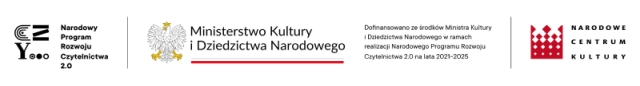 Załącznik nr 1 do Regulamin konkursu na inicjatywy oddolne w projekcie pt. „Bliżej książki, bliżej siebie. Biblioteka integruje i inspiruje” w ramach programu „BLISKO” finansowanego ze środków Ministerstwa Kultury i Dziedzictwa Narodowego – Koszty kwalifikowane.KOSZTY KWALIFIKOWANE1. Wykaz dotyczy wyłącznie kosztów realizowanych w ramach dofinansowania NCK.2. Wydatki związane z realizacją zadania muszą spełniać następujące warunki (łącznie), tj. być:• niezbędne dla realizacji zadania,• efektywne i racjonalne,• poniesione (opłacone) w okresie kwalifikowalności wydatków, tj. w okresie realizacji zadania,• udokumentowane.3. Za wydatki kwalifikowane uznaje się:4. W kwestiach nieokreślonych niniejszym Regulaminem stosuje się przepisy RegulaminuBLISKO – Biblioteka / Lokalność / Inicjatywy / Społeczność / Kooperacja / Oddolność, Kodeksucywilnego oraz ustawy o prawie autorskim i prawach pokrewnych oraz Ustawie oorganizowaniu i prowadzeniu działalności kulturalnej.W Tabeli koszty kwalifikowane zastosowano odniesienia do Regulaminu BLISKO – Biblioteka /Lokalność / Inicjatywy / Społeczność / Kooperacja / Oddolność, który dostępny jest na stronie Narodowego Centrum Kultury w zakładce BLISKO – Do pobrania – Regulamin. Link doRegulaminu NCK: https://www.nck.pl/dotacje-i-stypendia/dotacje/nprcz20/blisko/do- Pobrania.Rodzaj kosztuUwagi1. Honoraria/wynagrodzenia za działaniamerytoryczne i obsługę zadania:• osób koordynujących zadanie,• twórców, artystów,• instruktorów, prelegentów, prowadzącychwarsztaty i szkolenia,• za obsługę kampanii promocyjnej,• redaktorów i autorów tekstów dopublikacji towarzyszących – z zastrzeżeniem§ 3 ust. 4 i 5 Regulaminu NCK*,• członków jury,• konferansjerów i osób prowadzącychimprezy towarzyszące (np. koncerty,spotkania z artystami)• tłumaczy,• pilotów/przewodników,• opiekunów dzieci i/lub osób zniepełnosprawnościami uczestniczących wzadaniu,• pracowników obsługi technicznejKoszty finansowane w oparciu o zawartez wykonawcą przez beneficjenta:• umowy o pracę wraz z niezbędnymoddelegowaniem lub dodatkowymaneksem zwiększającym wymiar/zakresetatu,• umowy zlecenia/o dzieło wrazz rachunkiem• faktury (wystawiane przez firmy orazosoby prowadzące działalność gospodarczą).Uwaga!Łączne koszty obsługi prawnej, finansoweji księgowej oraz administracyjnej nie mogąwynosić więcej niż 15% kwotydofinansowania!Uwaga!Do obsługi finansowej zadania nie zaliczająsię koszty prowadzenia konta i przelewówbankowych!przedsięwzięć realizowanych w ramachzadania (np. sceny, nagłośnienia,oświetlenia, nagrań, strojeniainstrumentów),• za obsługę informatyczną,• osób przygotowujących ewaluację idokumentację zadania,• za obsługę prawną, finansowąi księgową zadania.2. Koszty związane z dostosowaniemdziałań i formy przekazu w celuzapewnienia dostępności osobom zeszczególnymi potrzebami, w tymosobom z niepełnosprawnościami.Z zastrzeżeniem § 3 ust. 4 i 5 oraz § 5 ust. 17i 18.Do tej pozycji kwalifikuje się m.in:• wynajem niezbędnego sprzętuułatwiającego odbiór dóbr kultury,• opłata za dodatkową specjalistycznąusługę przewodnicką (np. migowąaudiodeskrypcyjną)• przygotowanie i wykonanie ścieżekedukacyjnych (np. tyflografik, filmóww PJM/SJM/SKOGN),• przystosowanie stron internetowych dopotrzeb osób ze szczególnymipotrzebami, w tym osóbz niepełnosprawnościami,• przygotowanie aplikacji mobilnych3. Zakup materiałów (wraz z dostawą)niezbędnych do realizacji zadania (np.materiałów niezbędnych do archiwizacji idokumentacji: tonery, płyty CD/DVD,pendrive, materiały biurowe), zajęćwarsztatowych oraz przedsięwzięćartystycznychZ zastrzeżeniem § 5 ust. 18.W ramach tej kategorii nie jest możliweuzupełnianie księgozbiorów bibliotek orazzakup książek – z wyłączeniem książekzakupionych w ramach projektówedukacyjno-animacyjnych, o których mowaw § 3 ust. 1 pkt 4. Dotyczy również środkówdo dezynfekcji oraz środków ochronyosobistej.4. Scena i wyposażenie niezbędne dorealizacji zadania• montaż i demontaż/wynajemsceny/powierzchni wystawienniczej napotrzeby zadania,• wynajem niezbędnego sprzętu
 i wyposażenia (np. instrumenty,• nagłośnienie, oświetlenie, telebimy,rzutniki)5. Scenografia i stroje:• projekt,• wykonanie (w tym koszt materiałów),• wypożyczenieZ zastrzeżeniem § 5 ust. 18Z wyłączeniem zakupu gotowych strojówi obuwia.6. Koszty podróży/transportu:• uczestników i osób związanych z realizacjązadania,• scenografii,• instrumentów,• elementów wyposażenia technicznego/scenyHonorowanymi dokumentami finansowymisą tu m.in.:• bilety kolejowe i autobusowe,• faktura/rachunek za usługę transportową,• faktura/rachunek za zakup biletów –w przypadku zakupu biletów komunikacjimiejskiej,• faktura za paliwo – w przypadku środkatransportu, którym dysponuje beneficjent.Opis faktury powinien dodatkowo zawieraćcel podróży i liczbę przejechanychkilometrów,• umowa użyczenia oraz rozliczenie• przebiegu pojazdu (tzw. kilometrówka)– w przypadku prywatnych środków• transportu użyczanych do realizacjizadania,• faktura/rachunek za parking;• opłaty za autostrady7. Koszty związane z wydaniem publikacji,nagrań(audio i video), przygotowaniemaplikacji mobilnych, stron internetowych,podsumowujących/ towarzyszących,stanowiących część zadania.Z zastrzeżeniem § 3 ust. 4 i 58. Dokumentacja/rejestracja realizacjizadania(filmowa, dźwiękowa, zdjęciowa)9. Zakup biletów dla uczestników i osóbzwiązanych z realizacją zadania naprzedsięwzięcia kulturalne (np. wystawy,spektakle teatralne, koncerty) stanowiąceintegralną część zadania.10. Noclegi i wyżywienie dla uczestników 
i osób związanych z realizacją zadaniaUWAGA!Koszt jednostkowy zakwaterowania ześrodków dofinansowania nie możeprzekroczyć 300 zł/dobę.11. Niezbędne ubezpieczenia.12. Koszty promocji i kampanii informacyjnej(np. druki, ich kolportaż, zakup czasuantenowego, projekt i prowadzenie stronyinternetowej zadania, gadżety promującezadanie)Z wyłączeniem opłat za korzystanie z Internetu. Do tej pozycji kwalifikuje sięzakup domeny i hosting strony powstałejw ramach zdania.13. Zakup praw autorskich lub licencji.Z wyłączeniem licencji na oprogramowaniesystemowe i użytkowe oraz z zastrzeżeniem§ 5ust. 18.14. Projekt i wykonanie lub zakupstatuetek, dyplomów.15. Koszt wynajęcia obiektów,pomieszczeń, przestrzeni (lokacji) napotrzeby realizacji zadania.Obejmuje opłatę za wynajem lokalu, 
z wyłączeniem kosztów eksploatacjipomieszczeń (opłaty za media) i opłatadministracyjnych.16. Koszty wynajmu sanitariatów,zabezpieczenia medycznego i ppoż.,ochrony, sprzątania.Z wyłączeniem kosztów opinii i zezwoleń,koniecznych do zorganizowania wydarzeniakulturalnego.